17/04/2019 Sussex Country Watch Bulletin


Since the last issue of Sussex Farm Watch Bulletin and the re branding to Sussex Country Watch Bulletin in October of last year, due to technical reasons the weekly sending out the bulletin has been rather spasmodic. To resolve this problem, it has been decided that as well as putting the Bulletin together each week I will also be responsible for sending it out. That means that it will not only go every week but also earlier in the week.
 
Early noise warning for residents of East Sussex
 
At approximately 13.40pm on Wednesday 5 June, more than 35 Douglas DC-3/C-47s will take to the skies from Imperial War Museum Duxford.

Escorted by a number of World War II fighters, they will set course for Caen-Carpiquet Airport in Normandy. The planned flight will pass Colchester, Southend-on-Sea, Maidstone and Eastbourne before heading out over The Channel.
 
Whilst they will not be flying low, these aircraft are old and such noisier than modern aircraft and as such could scare animals, for further information please click on the link below.
https://www.daksovernormandy.com/news/daks-over-normandy-historic-route-revealed/
 
Reported loose animals on the highway this week is 31
This was made up entirely by Sheep. 
Please check your boundary hedges and fences including Railways every day. 

For further information on securing your belongings and how to mark your equipment, visit our burglary advice pages or the Secured by Design website click here.  
Crime and incident update

 Reported items stolen in the last week include
 A complete GPS system for a spray tractor, 40 laurel trees, a brand new VW transporter, a large quantity of builder’s equipment, 1 trailer, reds diesel, chainsaws, leaf blowers, hedge cutters, strimmer’s, I wacker plate, climbing equipment, 
cutting machinery and a large quantity of hand tool.  
The total value of reported rural crime this week is £65,980. 
See reports below for detail.
 
If you have any evidence, no matter how small, on any of the crimes listed below, please call it in on the non-emergency number 101 and quote the reference number and date as given to the left of the report, of for that matter any other crime.
 
 
  Help us keep Sussex safe

If you saw or heard anything, or have any information about any incident in this message please contact us online, email us at 101@sussex.pnn.police.uk or call 101, quoting the reference number provided.

Alternatively you can contact the independent charity Crimestoppers, anonymously, on 0800 555 111, or online at www.crimestoppers-uk.org or their dedicated rural crime reporting number 0800 783 0137 or online here Wildlife Officers can be contacted via local email addresses
Please only contact your local Wildlife Officers for any general enquiries or questions, not to report a crime. Report all crimes and incidents to Sussex Police online, email us at 101@sussex.pnn.police.uk or call 101.
Adur and Worthing: adurandworthing@sussex.pnn.police.uk
Arun: arun@sussex.pnn.police.uk
Brighton and Hove: brightonandhove@sussex.pnn.police.uk
Chichester: chichester@sussex.pnn.police.uk
Crawley: crawley@sussex.pnn.police.uk
Eastbourne: eastbourne@sussex.pnn.police.uk
Hastings: hastings@sussex.pnn.police.uk
Horsham: horsham@sussex.pnn.police.uk
Lewes: lewes@sussex.pnn.police.uk
Mid Sussex: midsussex@sussex.pnn.police.uk
Rother: rother@sussex.pnn.police.uk
Wealden: wealden@sussex.pnn.police.uk
  Stay in the know with social media
Sussex Police

  Links and attachments: Sussex Police will only ever link you to secure websites we trust. We will only send you attachments where we believe it is absolutely necessary.
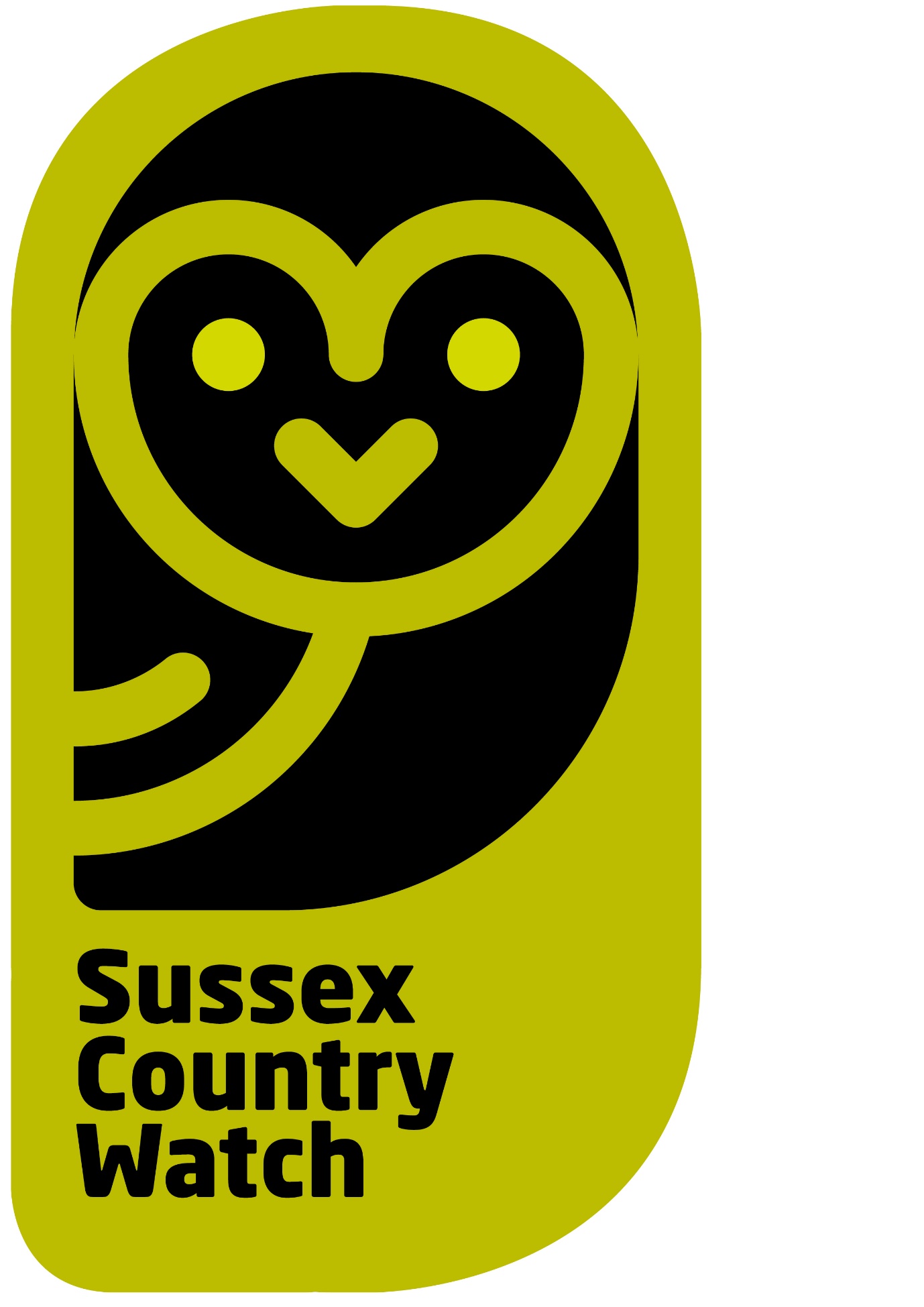 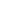 Message Sent By
Phillip Ball (Police, Volunteer Co-ordinator CountryWatch, Sussex)To reply or forward this email please use the buttons below or these links: Reply, Rate, Forward / Share.To login to your account, click here, To report a fault, click here